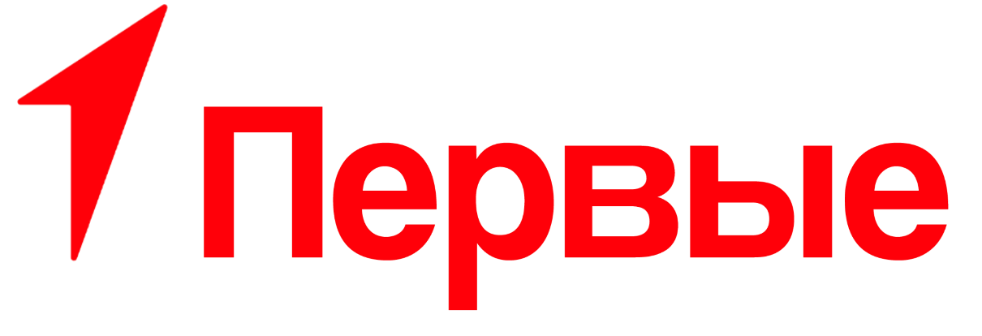 Дорогие друзья!Сообщаем вам что _________ (дата, время)  в _________(место проведения)состоится КонференцияМестного отделения муниципальное образование Регионального отделения Общероссийского  общественно-государственного движения детей и молодежи «Движение первых» Воронежской областиПовестка Конференции:1. Информирование делегатов Конференции о составе Совета Местного отделения;2.О создании местного отделения.3. Формирование и утверждение состава «Совета Первых» Местного отделения;4. Формирование и утверждение состава Медиацентра Местного отделения;5. Знакомство с основными направлениями деятельности Местного отделения;6. Утверждение плана работы Местного Отделения на 2023-2024 учебный год;7. ___________________________По вопросам обращаться к ФИО, должность, телефон